                                              Fiche administrative ASSOCIATION             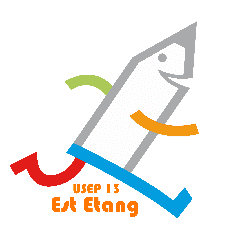                                                    Année scolaire : 2023/2024(à envoyer par email en pièce jointe)USEP Secteur EST ÉTANGGRANAL Corinne Secrétaire	 69 chemin de sainte Catherine 13127 VITROLLESTél : 06 66 16 29 35	     email : corinne.granal@gmail.comNom de l’association et nom de l’école : …………………………………………………………………………………………………………Adresse école ………………………………………………………………………………………………………………………………………………….…………………………………………………………………………………………………………………………………………………….………………….Téléphone ………………………………………….………………   Email ………………………………….…………………………………………….Personne destinataire des courriers : ……………………………………………………………………………………………...………………Téléphone ………………………………………………………   Portable………………………………………………………………..………………Email …………………………………………………………………………………………………………………………………………...………………….Président : ………………………………………………………….……………………………………………………………………………………………Téléphone ………………………………………………………   Portable………………………………………………………………..………………Email …………………………………………………………………………………………………………………………………………...………………….Référent USEP de l’association : …………………………………….…………………….………………………………………………………….Téléphone ………………………………………………………   Portable………………………………………………………………..………………Email …………………………………………………………………………………………………………………………………………...………………….Niveau de classeNombre d’enfants Nombre d’enfants Nombre d’enfants Nombre d’adultes adhérentsNiveau de classeFillesGarçonsEnfants en situation de handicapNombre d’adultes adhérentsAdhérents adultesAdhérents adultesAdhérents adultesAdhérents adultesAdhérents adultesNomPrénomEmailPréciser : enseignant, parent, éducateur territorial…Téléphonepersonnel